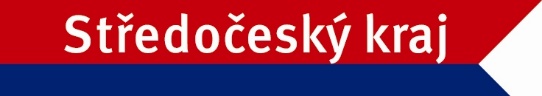 Pravidla pro poskytování darů obcím z rozpočtu Středočeského kraje ze Středočeského Fondu na podporu obecního bydlení Zastupitelstvo Středočeského kraje schválilo usnesením č. xxx-xx/2021/ZK ze dne 29. 3. 2021 tato „Pravidla pro poskytování darů obcím z rozpočtu Středočeského kraje ze Středočeského Fondu na podporu obecního bydlení“ (dále jen „Pravidla“):Článek 1Úvodní ustanoveníPoskytovatelem darů dle Pravidel je Středočeský kraj.Darem se rozumí peněžní prostředky poskytnuté z rozpočtu Středočeského kraje oprávněnému žadateli (dále jen „žadatel“) na účel stanovený v Pravidlech (dále jen „dar“).Dar lze poskytnout oprávněnému žadateli, který je uveden v článku 3., odst. 2. těchto Pravidel (dále jen „žadatel“) na základě žádosti o poskytnutí daru (dále jen „žádost“). Na poskytnutí daru na základě žádosti není právní nárok.O poskytnutí daru dle Pravidel rozhoduje v rozsahu pravomocí daných zákonem č. 129/2000 Sb., o krajích (krajské zřízení), ve znění pozdějších předpisů, Rada Středočeského kraje (dále jen „Rada“) nebo Zastupitelstvo Středočeského kraje (dále jen „Zastupitelstvo“). Dar je účelový a poskytuje se na základě darovací smlouvy (dále jen „smlouva“), uzavřené mezi Středočeským krajem a žadatelem.Článek 2Účel a výše daru  Účelem daru je zvýšení podílu spolufinancování projektů za účelem snížení finančního zatížení žadatelů u projektů realizovaných v oblasti:  pořízení sociálních bytů, sociálních domů nebo sociálních bytů ve smíšeném domě prostřednictvím investiční dotace; sociální byty jsou určeny pro způsobilé domácnosti, které mají nízký příjem a nevyhovující bydlení,pořízení dostupných bytů, dostupných domů nebo dostupných bytů ve smíšeném domě prostřednictvím zvýhodněného úvěru; dostupné byty jsou určeny pro nájemníky bez omezení za místně obvyklé nájemné. Dar dle Pravidel lze poskytnout žadateli na výdaje projektu podpořeného ze Státního fondu podpory investic v rámci programu Výstavba pro obce – na pořízení sociálních bytů, sociálních domů a smíšených domů dle výzvy č. 1/112/2019 – dotace a výzvy č. 2/112/2019 – úvěry.Maximální výše požadovaného a poskytnutého daru je stanovena ve výši 4 000 Kč/m2 celkových podlahových ploch bytů nebo domů uvedených v odstavci 1. tohoto článku Pravidel a současně se stanovuje tak, aby byla splněna podmínka minimální spoluúčast žadatele na financování projektu ve výši 15 % celkových uznatelných nákladů projektu.Dary budou poskytovány do vyčerpání peněžních prostředků určených pro stanovený účel v rozpočtu Středočeského kraje.Článek 3Lhůta pro podání žádostí, počet žádostí, okruh oprávněných žadatelů, způsob podání žádosti a vzor žádosti Lhůta pro podání žádostí je stanovenaod 3. 5. 2021 od 9:00 hodindo 17. 12. 2021 do 14:00 hodin.Oprávněnými žadateli o dar jsou dle těchto Pravidel obce a města na území Středočeského kraje.Žadatel může podat dle Pravidel pouze jednu žádost na daný účel v průběhu platnosti Pravidel, pokud splňuje podmínky pro podávání žádostí stanovené Pravidly.Způsob podání žádosti a její povinné přílohy stanovuje „Metodický pokyn k podávání žádostí o dar dle Pravidel pro poskytování darů obcím z rozpočtu Středočeského kraje ze Středočeského Fondu na podporu obecního bydlení“, který je nedílnou součástí Pravidel a který je uveden v Příloze č. 1 k Pravidlům (dále jen „Metodický pokyn k podávání žádostí“).Vzor žádosti je uveden v Příloze č. 2 k Pravidlům a je nedílnou součástí Pravidel. Součástí žádosti je povinné prohlášení žadatele.Článek 4Kontrola žádosti a rozhodnutí o žádostiZa řádně podanou žádost se považuje žádost podaná v elektronické podobě prostřednictvím internetové aplikace včetně vložení povinných příloh stanovených v Metodickém pokynu k podávání žádostí. Zároveň musí být samotná žádost – dokument vygenerovaný z aplikace ve formátu pdf zaslán Krajskému úřadu Středočeského kraje datovou schránkou žadatele nebo elektronicky podepsán statutárním zástupcem žadatele a vložen do aplikace. Odbor řízení dotačních projektů Krajského úřadu Středočeského kraje (dále jen „Odbor řízení dotačních projektů“) provede formální kontrolu podaných žádostí.V případě formálních nedostatků řádně podaných žádostí nebo nedostatků v obsahu jejich povinných příloh vyzve Odbor řízení dotačních projektů žadatele prostřednictvím internetové aplikace k doplnění. Žádost musí být doplněna do 15 pracovních dnů od vyzvání. Nedoplnění žádosti ve lhůtě do 15 pracovních dnů od výzvy k doplnění může být důvodem k vyřazení žádosti z řízení o poskytnutí daru.Podklady pro rozhodnutí Rady a Zastupitelstva o poskytnutí daru dle Pravidel připravuje Odbor řízení dotačních projektů.  Článek 5Podmínky pro poskytnutí daru a povinnosti žadatele Dar lze poskytnout na základě řádně podané žádosti v souladu s těmito Pravidly a Metodickým pokynem k podávání žádostí. Dar lze poskytnout žadateli, který nemá ke dni podání žádosti závazky po lhůtě jejich splatnosti ve vztahu k  rozpočtu Středočeského kraje a závazky po lhůtě splatnosti vůči příspěvkovým organizacím Středočeského kraje a vůči dalším právnickým osobám, jejichž je Středočeský kraj zřizovatelem nebo zakladatelem, a který není v žádném soudním sporu se Středočeským krajem nebo příspěvkovou organizací Středočeského kraje nebo s jinou právnickou osobou, jejíž je Středočeský kraj zřizovatelem nebo zakladatelem. Středočeský kraj si vyhrazuje právo požadovat další dokumenty nezbytně nutné pro uzavření smlouvy. Tyto dokumenty stanoví Středočeský kraj prostřednictvím Odboru řízení dotačních projektů. Dar je poskytován ex post, bezhotovostním převodem peněžních prostředků na bankovní účet žadatele uvedený ve smlouvě nejpozději do 60 dnů od uzavření smlouvy mezi Poskytovatelem daru a žadatelem.Dar může žadatel použít pouze k účelu, který je uvedený v Pravidlech. Článek 6Závěrečná ustanoveníTato Pravidla nabývají účinnosti dne 9. dubna 2021.  Vyvěšeno dne					        Sejmuto dne Příloha č. 1 k Pravidlům pro poskytování darů obcím z rozpočtu Středočeského kraje ze Středočeského Fondu na podporu obecního bydlení 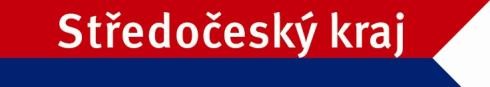 Metodický pokyn 
k podávání žádostí o dar dle Pravidel pro poskytování darů obcím z rozpočtu Středočeského kraje ze Středočeského Fondu na podporu obecního bydlení (dále jen „Pravidla“)Žádost o dar je nutno podat ve lhůtě pro podání žádostí, která je stanovena v Pravidlechod 3. 5. 2021 od 9:00 hodindo 17. 12. 2021 do 14:00 hodin.Žádost je nutné ve výše uvedené lhůtě podat v elektronické podobě prostřednictvím internetové aplikace na adrese http://dotace.kr-stredocesky.cz včetně vložení povinných příloh. Zároveň musí být samotná žádost – dokument vygenerovaný z aplikace ve formátu pdf zaslán Krajskému úřadu Středočeského kraje datovou schránkou žadatele nebo elektronicky podepsán statutárním zástupcem žadatele a vložen do aplikace.       Identifikátor datové schránky Středočeského kraje: keebyyfPovinné přílohy k žádosti:Kopie uzavřené smlouvy se Státním fondem Podpory investic o poskytnutí podpory v rámci v rámci programu Výstavba pro obce – na pořízení sociálních bytů, sociálních domů a smíšených domů;  Kolaudační rozhodnutí (v případě, že na projekt bylo vystaveno platné stavební povolení) nebo předávací protokol či jiný adekvátní doklad (v případě, že na projekt nebylo vystaveno platné stavební povolení).Návod, jak podat žádost o dar:Na adrese http://dotace.kr-stredocesky.cz je k dispozici internetová aplikace pro podávání žádostí o dotace a dary z rozpočtu Středočeského kraje.Při spuštění této aplikace se žadateli automaticky zobrazí titulní stránka aplikace 
s nabídkou, kde má žadatel 2 možnosti: ZAREGISTROVANÝ ŽADATEL se přihlásí kliknutím na PŘIHLÁŠENÍa pomocí přihlašovacích údajů se přihlásí ke svému účtu.
Pokud žadatel zapomněl heslo, je možné si ho vyžádat, kliknutím na ZAPOMNĚLI JSTE HESLO?. NEZAREGISTROVANÝ ŽADATEL se nejprve zaregistruje do systému Středočeského kraje kliknutím na REGISTRACE.Žadatel se zaregistruje pouze jednou pro všechny fondy středočeského kraje. 
Při opětovné registraci bude žadatel aplikací upozorněn, že je již zaregistrován.Při registraci je nutné vyplnit základní informace o žadateli a zvolit uživatelské jméno a heslo pro přístup do internetové aplikace pro podávání žádostí o dotace a dary.Po úspěšné registraci bude vytvořen PROFIL žadatele. Údaje z profilu budou systémem automaticky použity při vyplňování jednotlivých žádostí o dotace a dary z jednotlivých fondů Středočeského kraje.  Žadatel si při registraci zvolí e-mail, na který mu bude potvrzena registrace a zaslány žadatelem vyplněné přihlašovací údaje.Pečlivě prosím zkontrolujte Vámi zadanou kontaktní e-mailovou adresu před ukončením registrace. Prostřednictvím této e-mailové adresy budou žadateli zasílány veškeré aktuální informace týkající se administrace žádosti a schválení či neschválení daru Po úspěšné registraci je možné se přihlásit do aplikace pomocí zadaných přihlašovacích údajů. Pro přihlášení klikněte na PŘIHLÁSIT.V sekci FONDY STŘEDOČESKÉHO KRAJE je umístěn přehled všech fondů Středočeského kraje, ze kterých může daný žadatel podat žádost o dotaci nebo o dar.Žadatel založí novou žádost kliknutím na ŽÁDOSTI, dále žadatel klikne na ZALOŽIT NOVOU ŽÁDOST v rámci příslušného fondu. Do formuláře žádosti žadatel postupně vyplňuje požadované údaje. Pro uložení žádosti žadatel klikne na ULOŽIT .Po uložení žádosti je vygenerováno EVIDENČNÍ ČÍSLO ŽÁDOSTI. Evidenční čísla obsahují kód fondu, kód Tematického zadání, pořadové číslo a příslušný rok (např. FPB/POB/xxxxxx/2021).V pravém menu obrazovky je v sekci POSLEDNÍ ŽÁDOSTI uveden přehled žádostí přihlášeného žadatele včetně jejich STAVU. Kliknutím na EVIDENČNÍ ČÍSLO příslušné žádosti je možné žádost dále upravovat.Po vyplnění všech povinných polí (označeno hvězdičkou) a vložení povinných příloh je potřeba žádost zobrazit a podat. Po elektronickém podání žádosti v internetové aplikaci je nutno samotnou žádost – dokument vygenerovaný z aplikace ve formátu pdf zaslat na Krajský úřad Středočeského kraje prostřednictvím datové schránky žadatele nebo elektronicky podepsaný statutárním zástupcem žadatele vložit do aplikace.Tímto je žádost elektronicky odeslána na Krajský úřad Středočeského kraje k posouzení. V tuto chvíli již není možné žádost upravovat, je možné ji pouze prohlížet a vytisknoutPři přípravě žádostí o dotace nebo o dary je možné rozpracovat více žádostí. Nepodané žádosti odstraňte kliknutím na ODSTRANIT.Bližší informace k podávání žádostí podle Pravidel poskytnou pracovníci Odboru řízení dotačních projektů. Kontakty na příslušné pracovníky jsou uvedeny na internetových stránkách Středočeského kraje, na kterých mohou být uvedeny pro usnadnění podávání žádostí další doplňující informace https://www.kr-stredocesky.cz/web/odbor-rizeni-dotacnich-projektu/oddeleni-administrace-dotaci.Příloha č. 2 k Pravidlům pro poskytování darů obcím z rozpočtu Středočeského kraje ze Středočeského Fondu na podporu obecního bydlení Žádosto poskytnutí daru podle Pravidel pro poskytování darů obcím z rozpočtu Středočeského kraje ze Středočeského Fondu na podporu obecního bydlení Evidenční číslo:Korespondenční adresaBankovní spojeníJe-li žadatel právnickou osobou, identifikace1. Osob zastupujících právnickou osobu2. Osob s podílem v této právnické osobě3. Osob, v nichž má tato právnická osoba přímý podílŽádost vyplnilProjektDar – pořízení sociálních bytů nebo domů (v případě dotace ze SFPI)Dar – pořízení dostupných bytů nebo domů (v případě úvěru ze SFPI)Povinné přílohy k žádosti:Kopie uzavřené smlouvy se Státním fondem Podpory investic o poskytnutí podpory v rámci v rámci programu Výstavba pro obce – na pořízení sociálních bytů, sociálních domů a smíšených domů;  Kolaudační rozhodnutí (v případě, že na projekt bylo vystaveno platné stavební povolení) nebo předávací protokol či jiný adekvátní doklad (v případě, že na projekt nebylo vystaveno platné stavební povolení).Povinná prohlášení žadatele:Beru na vědomí, že správce (Středočeský kraj, Krajský úřad Středočeského kraje) zpracovává poskytnuté osobní údaje za účelem uzavření darovací smlouvy na základě právního titulu plnění smlouvy v souladu s čl. 6. odst. 1. písm. b) Nařízení (EU) 2016/679 (GDPR). Osobní údaje všech žadatelů budou archivovány po dobu 10 let. Prohlašuji, že tato žádost odpovídá Pravidlům pro poskytování darů obcím z rozpočtu Středočeského kraje ze Středočeského Fondu na podporu obecního bydlení.Prohlašuji, že všechny údaje uvedené v této žádosti jsou úplné a pravdivé a nezatajuji žádné okolnosti důležité pro posouzení žádosti. Souhlasím, aby údaje z této žádosti byly zveřejněny na webových stránkách Středočeského kraje.Prohlašuji, že žadatel nemá ke dni podání žádosti závazky po lhůtě jejich splatnosti ve vztahu k rozpočtu Středočeského kraje a závazky po lhůtě splatnosti vůči příspěvkovým organizacím Středočeského kraje a vůči dalším právnickým osobám, jejichž je Středočeský kraj zřizovatelem nebo zakladatelem, a že žadatel není v žádném soudním sporu se Středočeským krajem nebo příspěvkovou organizací Středočeského kraje nebo s jinou právnickou osobou, jejíž je Středočeský kraj zřizovatelem nebo zakladatelem.Elektronický podpis:evidenční číslo smlouvy dárce  S-…./…/….VZORDarovací smlouvaSmluvní stranyStředočeský krajse sídlem Zborovská 81/11, PSČ 150 21, Praha 5,zastoupený …………………………………………………………….IČ: 70891095		DIČ: CZ70891095bankovní spojení: ……………………… č. ú.: ………………………Identifikátor datové schránky: keebyyf     (dále jen „dárce“)a…………………………..se sídlem …………………………………….Zastoupený/á/é ………………………………….IČ: …………………   DIČ …………………….bankovní spojení: …………………., č.ú…………………….(dále jen „obdarovaný“)uzavírají podle § 2055 a následujících zákona č. 89/2012 Sb., občanský zákoník, ve znění pozdějších předpisů tuto darovací smlouvu:Článek 1Dárce touto smlouvou daruje obdarovanému do jeho vlastnictví peněžní prostředky z rozpočtu Středočeského kraje ze Středočeského Fondu na podporu obecního bydlení za účelem …………………… v rámci Projektu "…………………….", evidenční číslo Projektu …………Obdarovanému bude poskytnut dar v maximální výši …. Kč (slovy ……… korun českých), maximálně však v takové výši, aby byla splněna podmínka minimální spoluúčasti obdarovaného ve výši 15 % z celkových uznatelných nákladů projektu.Peněžní prostředky uvedené v odstavci 1 převede dárce obdarovanému na jeho shora uvedený účet jednorázově do 60 dnů ode dne oboustranného podpisu této smlouvy s tím, že dnem poskytnutí je den odepsání peněžitého daru z účtu dárce.Obdarovaný touto smlouvou přijímá od dárce peněžní prostředky uvedené v odstavci 1 do svého vlastnictví a prohlašuje, že je použil k účelu uvedenému v odstavci 1. Darování dle této smlouvy se řídí Pravidly pro poskytování darů obcím z rozpočtu Středočeského kraje ze Středočeského Fondu na podporu obecního bydlení schválenými Zastupitelstvem Středočeského kraje usnesením č. xxx-xx/2021/ZK ze dne xx. x. 2021 ve znění pozdějších dodatků. Článek 2Dárce si vyhrazuje právo získat od obdarovaného písemné informace o tom, že peněžní prostředky uvedené v článku 1 této smlouvy byly obdarovaným použity k účelu uvedenému v článku 1 této smlouvy.  Obdarovaný se zavazuje poskytnout dárci písemné informace dle předchozí věty, bude-li o to dárcem písemně požádán.     V případě, že obdarovaný neposkytne dárci písemné informace podle odstavce 1 nebo použije peněžní prostředky uvedené v článku 1 této smlouvy k jinému účelu, než je účel uvedený v článku 1 této smlouvy, je dárce oprávněn od této smlouvy jednostranně odstoupit s účinností ke dni doručení písemného oznámení o odstoupení obdarovanému a  domáhat se vrácení daru. Pro případ, že by dárci vznikla škoda v důsledku takového postupu obdarovaného, se obdarovaný zavazuje tuto škodu dárci nahradit.Článek 3Tuto smlouvu je možné měnit pouze písemnou dohodou smluvních stran ve formě písemných číslovaných dodatků této smlouvy, podepsaných oběma smluvními stranami. Práva a povinnosti smluvních stran v  této smlouvě výslovně neupravené se řídí příslušnými ustanoveními výše uvedeného občanského zákoníku.Tato smlouva nabývá platnosti a účinnosti dnem jejího podpisu oběma smluvními stranami. / Tato smlouva nabývá platnosti dnem jejího podpisu oběma smluvními stranami a účinnosti dnem jejího uveřejnění v registru smluv dle zákona č. 340/2015 Sb., které provede dárce.Tato smlouva se vyhotovuje ve třech stejnopisech s platností originálu, z nichž obdarovaný obdrží jedno vyhotovení.V souladu s § 23 zákona č. 129/2000 Sb. o krajích (krajské zřízení), ve znění pozdějších předpisů dárce prohlašuje, že darování peněžních prostředků uvedených v článku 1 této smlouvy obdarovanému bylo schváleno usnesením Zastupitelstva Středočeského kraje č.  ……………., a že právní jednání dárce splňuje podmínky požadované uvedeným zákonem. ……………………………………            		……………………………………….   razítko Obdarovaného					         razítko DárceNázev žadatele:Název žadatele:Druh žadatele:Druh žadatele:Druh žadatele:IČ:IČ:DIČ:DIČ:DIČ:Ulice:Ulice:Číslo popisné:Číslo popisné:PSČ:Obec:Okres:Okres:Pošta:Pošta:Obec s rozšířenou působností:Obec s rozšířenou působností:Obec s rozšířenou působností:Obec s rozšířenou působností:Obec s rozšířenou působností:Telefon:Telefon:Datová schránka:Datová schránka:Datová schránka:E-mail:E-mail:www:www:www:Adresát:Adresát:Adresát:Ulice:Číslo popisné:PSČ:Obec:Okres:Pošta:Předčíslí účtu:Číslo účtu:Kód banky:Bankovní ústav:Bankovní ústav:Specifický symbol:Titul, jméno a příjmení:Právní důvod zastoupení:Usnesení:Titul, jméno a příjmení: Výše tohoto podílu: %Titul, jméno a příjmení: Výše tohoto podílu: %Jméno a příjmení:Telefon:E-mail:Název:Výzva:Stručný popis:Celkové uznatelné náklady projektuKčVýše dotace ze SFPIKčVýše spoluúčasti žadateleKč15 % z celkových uznatelných nákladů projektuKčVýše spoluúčasti žadatele bez 15 %KčPočet bytůCelková podlahová plocha bytů v m²m²Celková požadovaná výše daru z rozpočtu Středočeského kraje (maximálně 4 000 Kč/m²)              KčCelkové uznatelné náklady projektuKčVýše úvěru ze SFPIKčVýše spoluúčasti žadatele = celkové náklady projektuKč15 % z celkových uznatelných nákladů projektuKčVýše spoluúčasti žadatele bez 15 %KčPočet bytůCelková podlahová plocha bytů v m²m²Celková požadovaná výše daru z rozpočtu Středočeského kraje (maximálně 4 000 Kč/m²)              KčV ……………………dne………..……..V Praze dne ………………………Obdarovaný………….DárceStředočeský kraj………………………………………Jméno, příjmení afunkce podepisující se osoby………………………………………Jméno, příjmení afunkce podepisující se osoby